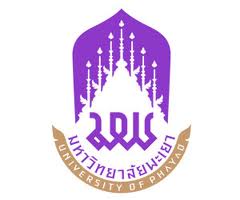                                           บันทึกข้อความ  หน่วยงาน  คณะบริหารธุรกิจและนิเทศศาสตร์ ส่วนงาน/หลักสูตร		โทร.	             ที่  อว 7325/					 วันที่					        เรื่อง  ขอแสดงเจตจำนงในการจัดทำบทความทางวิชาการที่ได้รับการตีพิมพ์ในวารสารวิชาการระดับ
นานาชาติ ตามแผนยุทธศาสตร์ด้านการวิจัยและนวัตกรรม (Super KPI)เรียน  คณบดี   	ด้วย					สังกัดสาขาวิชา 				มีความประสงค์ขอรับงบประมาณสนับสนุนการอบรมและพัฒนาตนเอง ตามแนวทางปฏิบัติเกี่ยวกับการสนับสนุนการอบรมและพัฒนาตนเอง สำหรับบุคลากรที่มีการตีพิมพ์ผลงานทางวิชาการในวารสารวิชาการระดับนานาชาติ ตามแผนยุทธศาสตร์ด้านการวิจัยและนวัตกรรม คณะบริหารธุรกิจและนิเทศศาสตร์ 
พ.ศ. 2564 นั้น	ทั้งนี้ ข้าพเจ้าขอแสดงเจตจำนงในการจัดทำบทความทางวิชาการที่ได้รับการตีพิมพ์
ในวารสารวิชาการระดับนานาชาติ ตามแผนยุทธศาสตร์ด้านการวิจัยและนวัตกรรม (Super KPI) 
โดยใช้ผลงานที่ได้รับการตีพิมพ์ในวารสารวิชาการระดับนานาชาติเพื่อประกอบการพิจารณา ที่ได้รับการตอบรับการตีพิมพ์ (Accepted Paper) ระหว่างวันที่ 1 กรกฎาคม 2563 ถึงวันที่ 31 สิงหาคม 2564 
อย่างน้อยจำนวน 1 ผลงาน และข้าพเจ้าขอยืนยันว่าข้าพเจ้ามีคุณสมบัติตรงตามที่แนวทางปฏิบัติเกี่ยวกับการสนับสนุนการอบรมและพัฒนาตนเองฯ ได้กำหนดไว้จึงเรียนมาเพื่อโปรดพิจารณา                                                                (……………………………....……………….)                                         				             อาจารย์ประจำสาขาวิชา	        	2. เรียน คณบดี ลงชื่อ.........................................................(ดร.วารัชต์  มัธยมบุรุษ)รองคณบดีฝ่ายวิจัยและนวัตกรรมวันที่..............................................................3. ความเห็นคณบดี	(  ) ทราบ และให้ดำเนินการตามขั้นตอนต่อไปลงชื่อ.........................................................(ผู้ช่วยศาสตราจารย์ ดร.ประกอบศิริ  ภักดีพินิจ)คณบดีคณะบริหารธุรกิจและนิเทศศาสตร์วันที่..............................................................